2023年高中思想政治考势分析高考改革从2014年上海、江苏试点开始，现如今已走过了8个年头，高中思想政治学科在高考改革中变化尤为明显。教材由人教版变为教育部统编版，教材内容进行了简化、重构和统筹。取消考试大纲，用“课程标准”代替“教学大纲”。更加强调情境立意，落实核心素养目标。考查内容、方式更加灵活多样，提出“依据高校人才选拔要求和国家课程标准，优化试题呈现方式，加强对关键能力和学科素养的考查，引导减少死记硬背和机械刷题现象。“唯一的不变就是变”如何在变中把握不变？一、知己知彼，了解考情——做到有的放矢随着全国第五批高考综合改革的启动，进入新高考模式的省份也在逐年增加，那么，2023年高考是新高考还是旧高考？新高考改革有哪些省份？2023年高考使用的是新教材还是旧教材呢？二、知己知彼，细究真题——把握命题规律1、试题结构及形式（1）全国卷（旧高考）a.试题结构（稳定不变）：2021年全国高考甲、乙卷 、 2022年全国高考甲、乙卷 经济生活：选择题4个，主观题1个，合计30分政治生活：选择题3个，主观题1个，合计24分文化生活：选择题2个，主观题1个，合计18分生活与哲学：选择题3个，主观题1个，合计24分开放性试题  4分备考启发：重点模块重点突破b.试题形式（多样新颖）：曲线图、图表、推导、漫画、四选二（选择题占比高）                       原因、措施、意义、认识、原理演绎、开放试题等备考启发：重点题型精讲精练c.试题知识（主干突出）：梳理2022全国甲乙和2021全国甲乙主干知识：经济生活：商品的基本属性；通货膨胀；汇率变动的影响；影响消费的因素；企业经营成功的因素；市场配置资源；规范市场秩序；宏观调控；财政和货币政策；贯彻新发展理念，经济高质量发展；政治生活：我国国家的性质；人民民主专政的本质和特点；公民的政治权利和义务；基层民主自治；民主团结；自治权；建设服务型政府；政府职能；人民代表大会的职权；中国共产党执政理念；文化生活：文化的特点；优秀文化促进人的发展；文化的多样性；文化自信；民主精神；发展中国特色社会主义文化；培育和践行社会主义核心价值观；理想信念的重要性。生活与哲学：实践是认识的基础；真理的内涵；量变与质变的辩证关系；具体问题具体分析；辩证法的革命批判精神；意识的能动作用；一切从实际出发、实事求是与解放思想、与时俱进的关系；价值判断和价值选择；群众观点的基本内容；人民群众是历史的创造者原理及其方法论。备考启发：构建体系明主干夯基础（2）地方卷（新高考）高中政治新旧教材之间的内在联系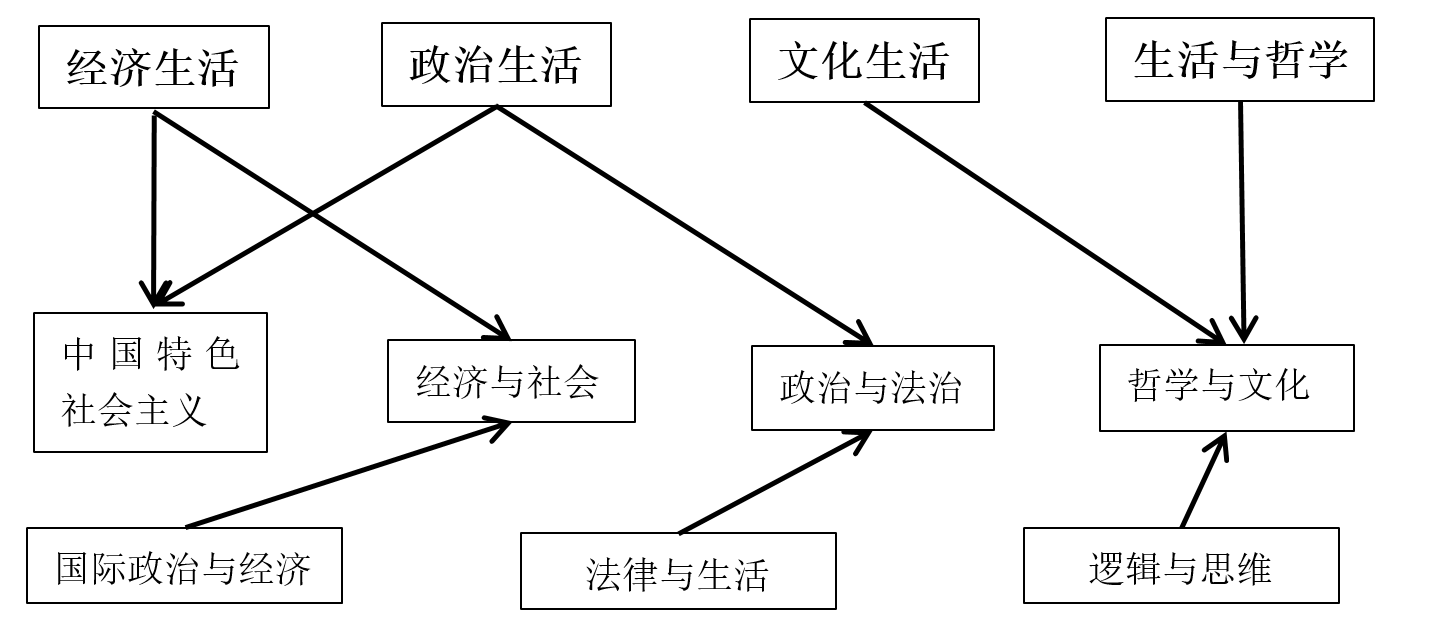 试题结构：浙江卷：判断题（10）＋选择题I（22）选择题II（考查选修）（5）＋综合题（4）北京卷：选择题（15）＋主观题（6）山东卷：选择题（15）＋非选择题（4）辽宁、广东、湖南、湖北卷：选择题（16）＋材料分析题（4）备考启发：主观题考查量大，要强化训练试题形式：增加了一些新题型：判断题，辨析题，政治小论文   备考启发：新题型的专项训练c.试题知识：2022年辽、京、鲁考情分布：备考启发：考查到的三本选择性必修占比达34分，要引起我们的重视。知识考查内容相比于旧教材多了不少，要注重选修与必修之间的联系，对知识进行有效的整合。无论旧高考还是新高考，新教材高考的必修部分与选择性必修部分的考查比重大致是6.5∶3.5；选择题，七个模块都会涉及；非选择题，七个模块基本都会照顾到。1.新教材旧高考全国甲卷和乙卷的题量估计仍是12+3。选择题各模块的比例可能是1∶2∶3∶3∶1∶1∶1，题肢的知识综合性会增强。非选择题部分，常规题型会延续，也可能尝试新题型；设问方式可能出现一问考查两个模块的情况，模块综合或融合是必然选择；最后压轴题或许借鉴新高考地区开放性题目做法，增加一定的思维含量。2.新教材新高考（1）北京等六省市：试卷结构、题量分布、题目类型、难易程度、创新程度等会稳定，可能在设问方式、情境呈现、知识融合等方面微调。（2）浙江：随着语、数、英三科采用全国卷，政治单科卷是否向新高考其他地方靠拢，有待验证。如保留原有特色，其试卷结构可能要调整，估计要减少判断题（或不再保留）、选择题I（或不再分I、II）的比重，增加选择题II及非选择题的比重。（3）湖北等七省：选择题，各模块的比例可能是2∶2∶3∶3∶2∶2∶2；非选择题，基本是两模块一题，必修与选择性必修结合可能性较大，最后压轴题仍会是小论文、活动方案设计等样式。三、知己知彼，备考有法——从容应对高考1.夯实基础知识，以教材为主构建以单元为核心的主干知识体系（1）利用思维导图，能列出每课的知识框架，把握核心知识的层次，尤其要注意“小切口”试题对微观知识的考查。特别是哲学主观题全国卷就考到群众观点这个小切口，对于一部分学生没有注意微观知识的复习，只会粗线条复习，这一题就可能会失分。（2）由点到线的基础上实现知识的由线到面，最大程度实现知识的系统化﹑条理化﹑整体化﹑综合化。（3）教师要引导学生抓牢主干核心知识，重点把握历年高考反复考查的、符合国家社会个人发展的必备知识，在真实情境中增强理解与内化。（4）打破教材单元框目的顺序，按事实逻辑、生活逻辑重新构建体系网络，如经济模块可按“基本经济制度”“贯彻新发展理念与构建新发展格局”等大概念重组教材知识体系，文化生活可按“文化的作用”“优秀传统文化的继承与发展”“中国特色社会主义文化建设”等线索建构知识体系。　2.挖掘时政热点素材，引导学生思考高考聚焦立德树人，要为国选才。在日常教学中，要关注以下几个点：（1）重大时事热点要融入备考复习的全过程。无情境不命题，高考政治试题选择的情境多为重大时政新闻(如航天、二十大等）、优秀传统文化，或来自学生日常生活等，切忌脱离情境的复习教学。（2）加强爱国教育，强化民族自豪感。  引导考生在时代发展的宏大背景下，将自身的成长节点置于国家发展的历史进程中，激发考生的时代责任感和使命感。（3）传统文化的精华和当前社会的有机结合。挖掘优秀品德文化内涵，切实发挥优秀文化的浸润功能、榜样人物的示范功能。3.注重新旧教材的内在联系新旧教材共同强调的内容是我们备考的重点，要重点突破如：新教材必修二《经济与社会》第一单元 生产资料所有制与经济体制保留了老教材必修一《经济生活》第二单元第四课 生产与经济制度和第四单元社会主义市场经济的内容。新教材必修三《政治与法治》共三个单元，分别为中国共产党的领导、人民当家作主、全面依法治国，前两个单元为老教材内容。省份模式旧教材旧高考采用全国甲卷的广西、贵州、四川、西藏，采用全国乙卷的河南、江西、甘肃、青海、内蒙古、宁夏、新疆、陕西三大科＋文综理综新教材新高考浙江、上海、北京、天津、山东、海南“3+3”模式，3门必考+3门选考，不分文理新教材新高考辽宁、湖南、湖北、广东、福建、江苏、河北、重庆“3+1+2”模式，“3”为全国统考科目，“1”为首选科目，“2”为再选科目，不分文理新教材旧高考云南、山西、安徽、黑龙江、吉林三大学科语数外同时对接新高考＋文综理综三地同考两地同考一地单考必修一辽、京：新时代中国特色社会主义思想辽：马克思主义中国化、改革开放等必修一辽、京：新时代中国特色社会主义思想京：坚持和发展中国特色社会主义等必修一京、鲁：民族复兴鲁：共产主义远大理想、中国梦等必修二宏观调控、经济发展京、鲁：所有制辽：有效市场和有为政府等必修二宏观调控、经济发展京、鲁：所有制京：企业经营等必修二宏观调控、经济发展京、鲁：所有制鲁：市场经济、社会保障等必修三党的领导、人民当家作主、依法治国的统一辽、鲁：人大制度辽：党的执政方式、基层自治制度等必修三党的领导、人民当家作主、依法治国的统一京、鲁：法治政府京：科学立法等必修三党的领导、人民当家作主、依法治国的统一京、鲁：法治政府鲁：参政议政等必修四联系、矛盾辽、鲁：客观规律与主观能动性辽：社会存在与社会意识、上层建筑、文化交流、文化建设等必修四联系、矛盾辽、鲁：客观规律与主观能动性京：实践与认识、社会发展规律、文化的功能、传统文化等必修四联系、矛盾辽、鲁：客观规律与主观能动性鲁：社会基本矛盾、价值判断、民族精神、文化传承等选必一经济全球化的机遇、做全球发展的贡献者辽、鲁：中国外交辽：政体、政党、联合国主要机构等选必一经济全球化的机遇、做全球发展的贡献者京、鲁：国家利益京：国家构成要素、发展问题、国际组织的作用等选必一经济全球化的机遇、做全球发展的贡献者京、鲁：国家利益鲁：主权国家的权利、霸权主义和强权政治、联合国及其与中国的关系等选必二财产权、合同订立的步骤辽、京：侵权责任辽：劳动者义务、举证责任、证据种类等选必二财产权、合同订立的步骤辽、鲁：人身权、违约责任京：民事行为能力、合同的效力、诉讼类型等选必二财产权、合同订立的步骤辽、鲁：人身权、违约责任鲁：继承权、争议解决方式等选必三辽、鲁：假言推理辽：换位推理、认识发展的历程等选必三京、鲁：辩证思维的方法京：科学思维的特征、周延性、三段论推理规则、发散思维等选必三京、鲁：辩证思维的方法鲁：正确推理的条件、质量互变规律、创新思维的方法等